   
Menu February 22nd – 26th                   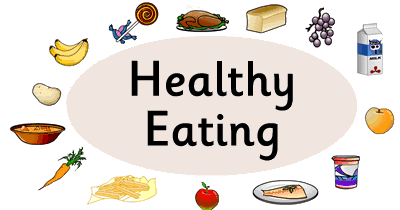 MondayTomato Pasta & Cheese 		$3.00Buns					$.50Cheese Melts				$2.00           	TuesdayTuna Melts				$2.00Garlic Bread				$.50Caesar Salad				$1.50Wednesday			Taco Salad				$3.00Buns					$.50Chicken Noodle Soup		$2.00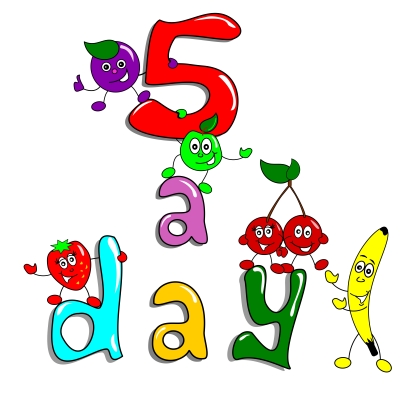 ThursdayChicken Quesadilla			$2.00Caesar Salad				$1.50Garlic Bread				$50FridayPRO D DAYNO SCHOOLItems available every day:Fruit Salad				$1.50Veggies and Dip			$1.50Milk 					$1.00Chocolate Milk			$1.00Juice					$1.00Water					$1.00  